What’s in Your Wallet?Directions: Oh no, Mao Zedong has lost his wallet! Help him find it by creating a “Lost Wallet” poster that includes pictures of the items in the wallet and why they are significant to his life. 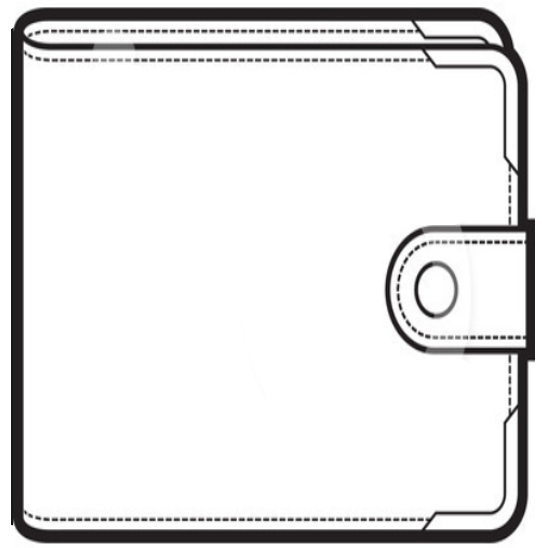 